POPUNJENI OBRAZAC DOSTAVITI NA ADRESU ELEKTRONSKE POŠTE kostrena@kostrena.hrNAPOMENA:Sve pristigle primjedbe/prijedlozi nakon završetku savjetovanja sa zainteresiranom javnošću biti će javno dostupne u Izvješću na internetskoj stranici Općine Kostrena u rubrici: „Savjetovanja sa zainteresiranom javnošću“.  Anonimni, uvredljivi sadržaji i primjedbe neće se objaviti.OBRAZAC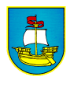 o savjetovanju zainteresirane javnosti  o nacrtu  Odluke ili drugog općeg akta OBRAZACo savjetovanju zainteresirane javnosti  o nacrtu  Odluke ili drugog općeg akta Naziv nacrta odluke ili drugog općeg akta o kojem se provodi savjetovanjeNacrt prijedloga Odluke o uvjetima i načinu držanja kućnih ljubimaca na području Općine Kostrena Naziv upravnog tijela nadležnog za izradu nacrta Jedinstveni upravni odjel Općine KostrenaObrazloženje razloga i ciljeva koji se žele postići donošenjem akta    Stupanjem na snagu novog Zakona o zaštiti životinja ("Narodne novine" broj 102/17), potrebno je uskladiti ranije doneseni opći akt jedinice lokalne samouprave s novom zakonodavnom regulativom.   Savjetovanje i uključivanje javnosti u postupak donošenja provodi se u svrhu prikupljanja informacija o interesima, stavovima i prijedlozima javnosti.Razdoblje internetskog savjetovanjaod 13.03. do 12.04. 2018.(početak i završetak)Razdoblje internetskog savjetovanjaod 13.03. do 12.04. 2018.(početak i završetak)Ime i prezime osobe odnosno naziv predstavnika zainteresirane javnosti koja daje svoje primjedbe i prijedloge na predloženi nacrtInteres, odnosno kategorija i brojnost korisnika koje predstavljateNačelne primjedbe i prijedlozi na predloženi nacrt akta s obrazloženjemPrimjedbe i prijedlozi na pojedine članke nacrta  akta s obrazloženjemIme i prezime osobe (ili osoba) koja je sastavljala primjedbe i prijedloge ili osobe koja predstavlja zainteresiranu javnost, e-mail ili drugi podaci za kontaktJeste li suglasni da vaši podaci kao podnositelja prijedloga budu objavljeni javno u Izvješću (odgovorite sa da ili ne)Datum dostavljanja